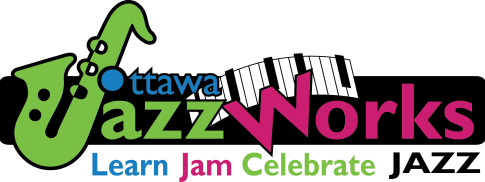 www.jazzworkscanada.comCOMPOSERS’ SYMPOSIUM & INDEPENDENT PRACTICE SCHEDULETIMEACTIVITYACTIVITYLOCATIONMONDAY, AUGUST 13MONDAY, AUGUST 13MONDAY, AUGUST 13MONDAY, AUGUST 13 5:00 to 6:00 pm Arrival at CAMMAC, Lake MacDonald Music Centre Arrival at CAMMAC, Lake MacDonald Music Centre Main Lodge  main level 6:00 pm Dinner Dinner Cafeteria Main Lodge, main level 7:00 pm Welcome and Introductory Meeting led by Music Director, Adrian Vedady Welcome and Introductory Meeting led by Music Director, Adrian Vedady Studio Bartok Main Lodge, basement 8:00 pm Time to compose and practice in private studios Time to compose and practice in private studios See notice board outside  of cafeteria for locationsTUESDAY, AUGUST 14TUESDAY, AUGUST 14TUESDAY, AUGUST 14TUESDAY, AUGUST 14 8:00 am Breakfast Cafeteria Cafeteria 9:30 am to   12:00 pm Composers-in-Residences Participants to schedule a ½ hour appointment  with the faculty of their choice: Please see sign-up sheets on bulletin board outside cafeteria Please see sign-up sheets on bulletin board outside cafeteria 9:30 am to   12:00 pm Sienna Dahlen Studio Verdi Studio Verdi 9:30 am to   12:00 pm Julie Michels Studio Kodaly Studio Kodaly 9:30 am to   12:00 pm Jean-Michel Pilc Lucy Hall Lucy Hall 9:30 am to   12:00 pm Adrian Vedady Studio Bartok Studio Bartok 10:00 am Coffee & tea break Cafeteria Cafeteria 12:00 pm Lunch Cafeteria Cafeteria 1:30 to  2:30 pm Reading session and discussion of the music of   Adrian Vedady Studio Bartok Studio Bartok 2:30 pm Coffee & tea break with snack Cafeteria Cafeteria 3:00 pm Composition Play-Through and Critiques Studio Verdi Studio Verdi 5:00 pm Arrival at CAMMAC for 2-Day Composers’  Symposium & Independent Practice Particiants Main Lodge main level Main Lodge main level 6:00 pm Dinner Cafeteria Cafeteria 7:00 pm Meeting with New Arrivals Independent composing and practising time Studio Bartok Studio BartokTIMEACTIVITYLOCATIONLOCATIONWEDNESDAY, AUGUST 15WEDNESDAY, AUGUST 15WEDNESDAY, AUGUST 15WEDNESDAY, AUGUST 15 8:00 am Breakfast Cafeteria Cafeteria 9:30 am to   12:00 pm Composers-in-Residences Participants to schedule a ½ hour appointment   with the faculty of their choice: Please see sign-up sheets  on bulletin board outside cafeteria Please see sign-up sheets  on bulletin board outside cafeteria 9:30 am to   12:00 pm Sienna Dahlen Studio Verdi Studio Verdi 9:30 am to   12:00 pm Julie Michels Studio Kodaly Studio Kodaly 9:30 am to   12:00 pm Jean-Michel Pilc Lucy Hall Lucy Hall 9:30 am to   12:00 pm Adrian Vedady Studio Bartok Studio Bartok 10:00 am Coffee & tea break Cafeteria Cafeteria 12:00 pm Lunch Cafeteria Cafeteria 1:30 to  2:30 pm Reading session and discussion of the music of   Adrian Vedady Studio Bartok Studio Bartok 2:30 pm Coffee & tea break with snack Cafeteria Cafeteria 3:00 pm Composition Play-Through and Critiques Studio Verdi Studio Verdi 6:00 pm Dinner Cafeteria Cafeteria 7:00 pm Independent composing and practising time THURSDAY, AUGUST 16 THURSDAY, AUGUST 16 THURSDAY, AUGUST 16 THURSDAY, AUGUST 16 8:00 am Breakfast 9:30 am to 12:00 pm Composers-in-Residences Participants to schedule a ½ hour appointment   with the faculty of their choice: Please see sign-up sheets  on bulletin board outside cafeteria Please see sign-up sheets  on bulletin board outside cafeteria 9:30 am to 12:00 pm Sienna Dahlen Studio Verdi Studio Verdi 9:30 am to 12:00 pm Julie Michels Studio Kodaly Studio Kodaly 9:30 am to 12:00 pmJean-Michel PilcLucy HallLucy Hall 9:30 am to 12:00 pmAdrian VedadyStudio BartokStudio Bartok10:00 amCoffee & tea break12:00 pmLunch1:30 to 3:30 pmContinuation of ½ hour appointments with faculty of your choiceSame locationsSame locations3:30 to 5:00 pmFinal performances by faculty for compositions